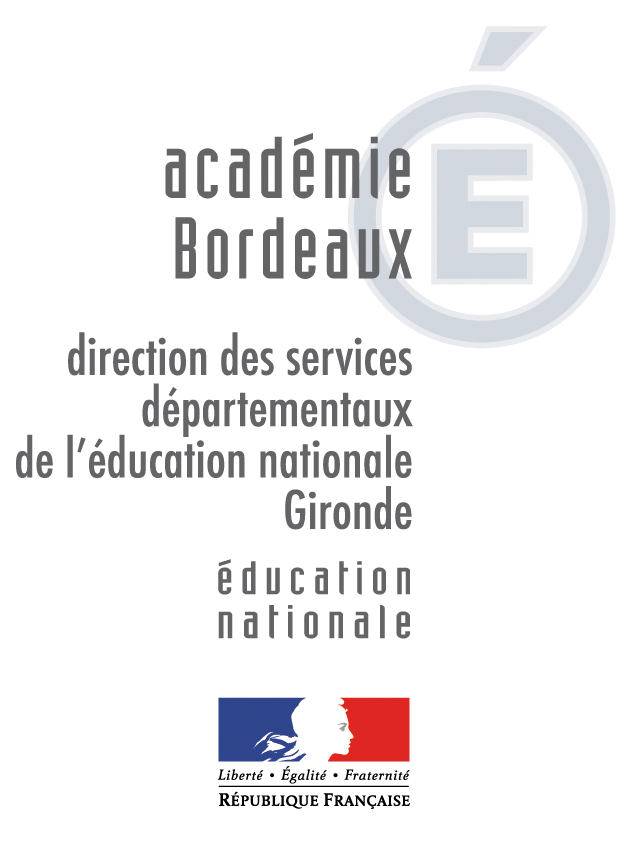 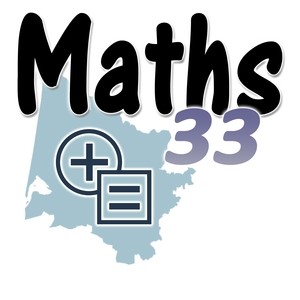 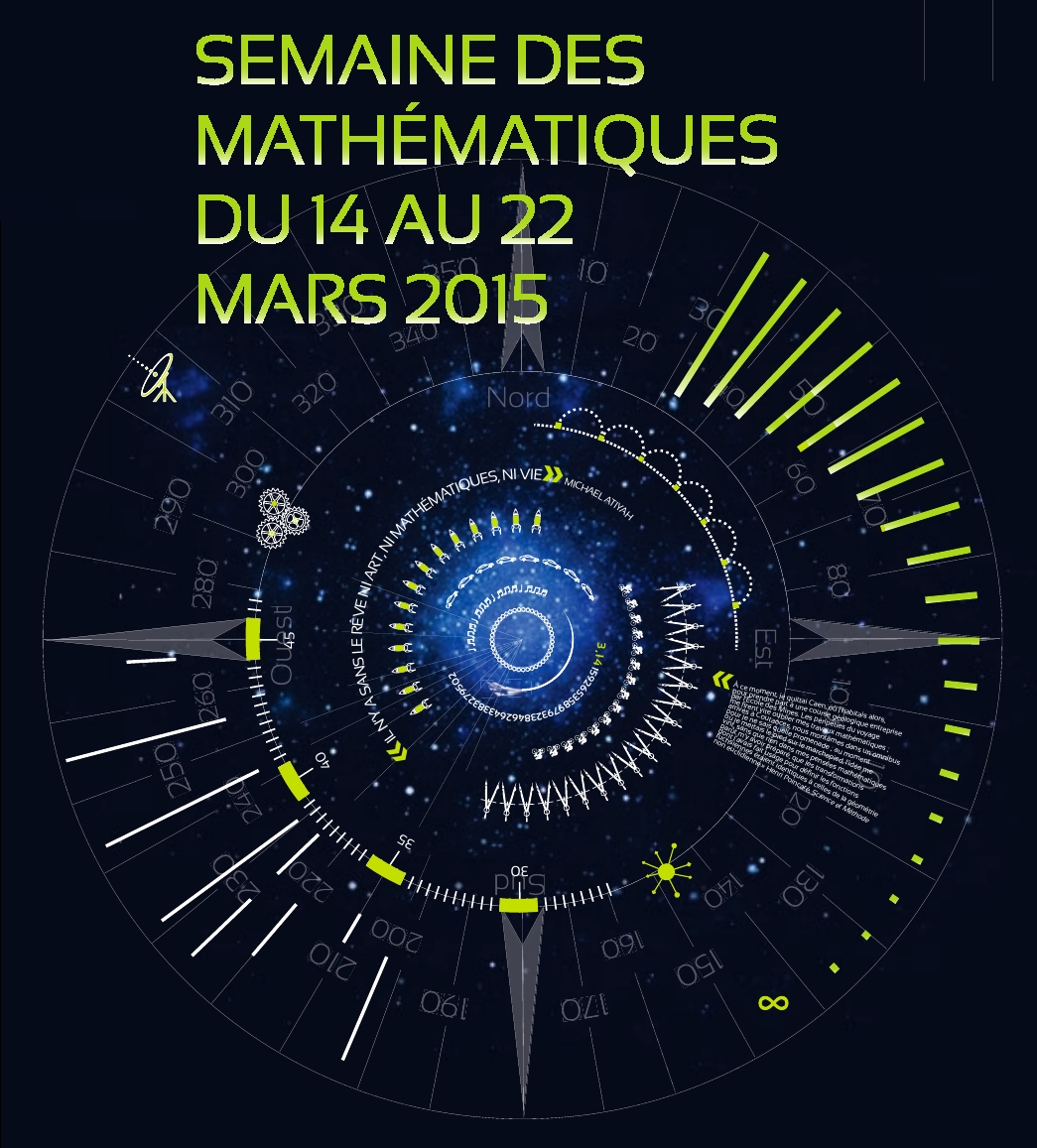 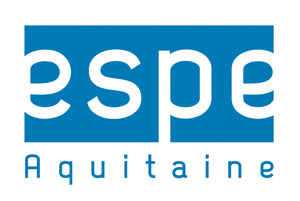 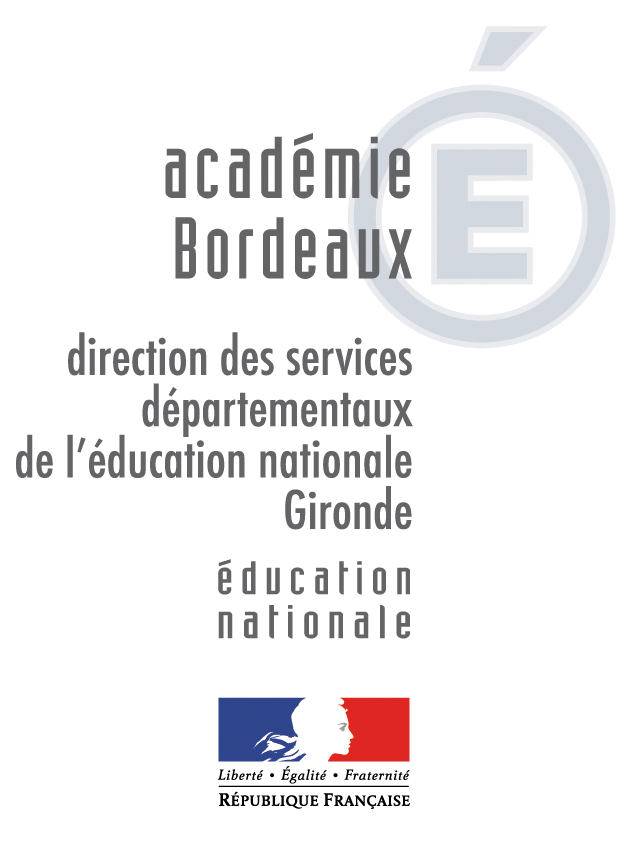 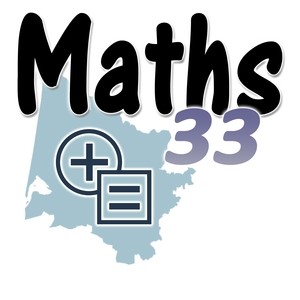 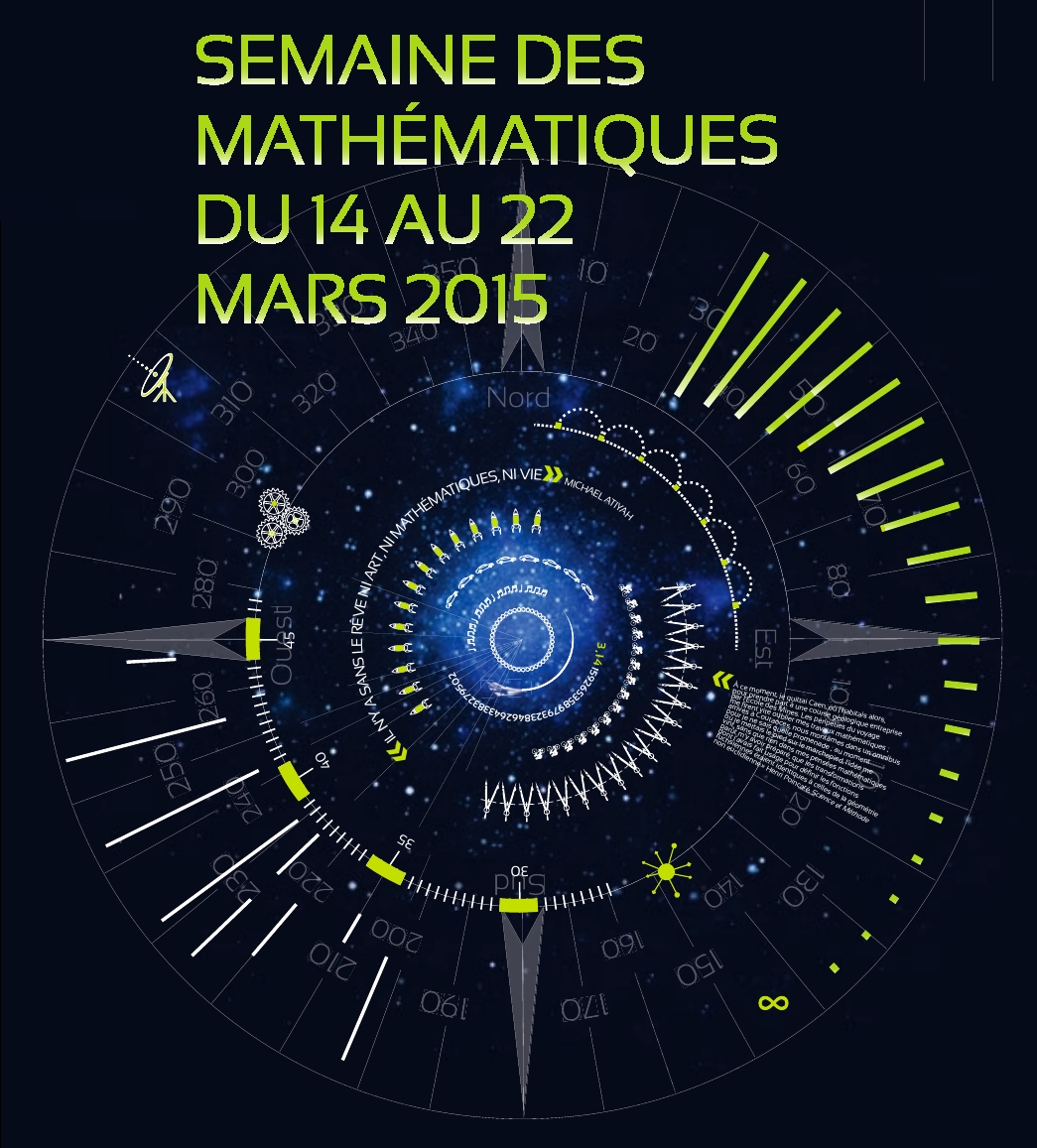 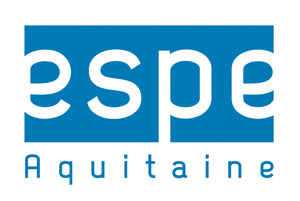 Une énigme par jour Cycle 2 – Force 1 - Jour 4 - La course des tortues Les tortues font une course pour regagner l’océan :	-  La tortue bleue est devant la tortue orange.	-  La tortue orange est la dernière. 	-  La tortue jaune court derrière la rouge qui est juste derrière la tortue bleue. Trouve l’ordre dans lequel se trouvent les tortues.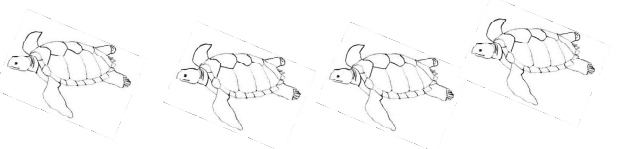 